Course SyllabusExploring Plant Phenology Using Herbarium SpecimensPearson KD, Love NR, Ramirez Parada T, and Yost Jversion 1, last updated  28 July 2020Instructors and office hours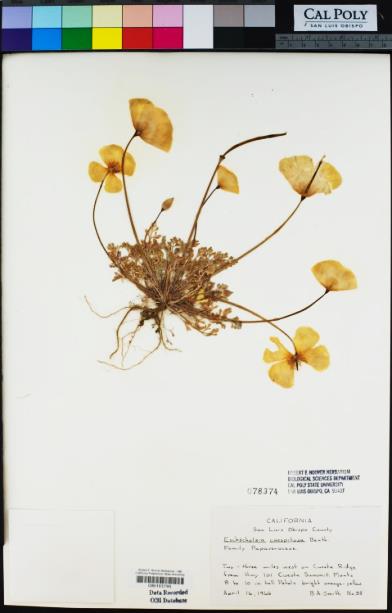 Key termsDigitization – creation of digital data from once analog-only data; this includes taking pictures of specimens and transcribing label dataHerbarium specimen – dried, pressed plant and associated data stored in a natural history collection like the Cal Poly Hoover Herbarium (see photo above)Phenology – the timing of growth and reproduction, for example, flowering and fruiting for angiospermsCourse descriptionVolumes of data on plant diversity are becoming available with the digitization of herbarium specimens. Images of herbarium specimens provide a rich resource that can be harvested for data on plant form and phenology. In this course, students will design and conduct original research that examines the effect of climate on plant phenological events (e.g., flowering) using herbarium specimen data. Students will augment existing specimen records with phenological and georeference data in the CCH2 data portal. They will then visualize, clean, and analyze herbarium specimen data and climate data using Excel and R code (through RStudio). Each student will present their research as a scientific report, poster, and/or a lightning talk (5 minute oral presentation). During weekly class meetings, important topics and guidance regarding the research process will be discussed.Learning objectivesThe overarching goal of this course is to provide opportunities to learn and practice scientific research skills through developing and conducting an original research study. By engaging in the research process, students will learn to:Read and evaluate scientific literatureIdentify and generate scientific questions and hypothesesDesign experiments or analyses to describe trends and/or test hypothesesEvaluate the limitations of a data sources and design analyses that effectively take these limitations into accountGather and vet data from disparate sourcesUse R code (in RStudio) and Microsoft Excel to clean and analyze dataProduce visualizations of data analyses in RStudioWrite an academic report or assemble a scientific poster in a clear, concise, scientific toneSpeak knowledgeably and concisely on conducted researchSeek, evaluate, and incorporate feedback on workGradingThis course will be graded as Pass/Fail. To receive a passing grade, you must complete the following before the end of the course:Regularly attend and actively participate in classComplete and turn in all assignmentsCourse RequirementsRequired texts and materialYou will need a laptop computer with Microsoft Office and RStudio installed. Students should already be familiar with basic use of Microsoft Excel.Students will need to download R and RStudio (free software) onto their work computer/laptop. Instructions will be provided. Previous experience with R code is helpful, but not required.Required readings will be available via the course website or via email.Attendance and engagementAttendance is required for successful completion of this course. More than one unexcused absence will result in a failing grade. Students are expected to participate in class discussions in a manner that is respectful of each fellow student and the instructors.Late or missed assignmentsAll assignments must be finished and turned in / checked off to complete the course. To avoid getting behind in the course, assignments should be turned in according to the due date listed in the syllabus.Quality of workAlthough this is a pass/fail course, students are expected to put effort into their work as if the content were letter-graded. The more effort you put in to a scientific project, the more you will learn from it.Disability accommodationsIf you have a documented disability and wish to discuss academic accommodations, please contact one of the instructors as soon as possible.Draft weekly scheduleAssignments designated in the “Assignment(s) due” column are due by class time during the week indicated on the left.*Schedule of topics may change without prior notice. Any changes in due dates will be announced.List of Course MaterialsAssignmentsAssignment 1: Course Introduction ReadingsAssignment 2: Independent and Dependent Variables ResearchAssignment 3: Phenological Scoring GuideAssignment 4: Preparing and Analyzing DataAnnotated Bibliography AssignmentPeer ReviewFinal Poster / Final ReportGuides/ProtocolsProtocol 1: Using the CCH2 data portalProtocol 2: Preparing to use RStudioProtocol 3: Using the phenological scoring tools in CCH2Discussion and conclusions checklistSlides and In-class ActivitiesClass 1 slides: Welcome and introductionClass 2 slides: Refining your research questionIn-class activity 3: Reading methods sections of papersClass 3 slides: Linear regression in RClass 5 slides: Creating a research poster / research reportClass 6 slides: Data cleaningClass 7 slides: ResultsClass 8 slides: Discussion and conclusionsClass 9 slides: Giving and receiving feedbackCourse assessmentR Scripts and datasetsClass 3 code: Demonstrating linear regression in RClass 3 dataset: Gamochaeta dataAssignment 4 codeAssignment 4 dataset: Nemophila dataClass 6 code: Data cleaning and final analysesWeekIn-class topic(s)Assignment(s) dueWeek 1Course introduction and backgroundScientific questionsIndependent and dependent variablesReading scientific literatureAssignment 1: Course introduction readingsWeek 2Refining your research questionSources of data and their limitationsCollecting phenological dataAssignment 2: Dependent and independent variablesWeek 3Methods and assumptions in data analysisLinear models in RStudioRStudio installed on computer and new project created (see protocol 2)Assignment 3: Phenological scoring guide (see also protocol 3)Week 4R questionsAssignment 4: Preparing and analyzing data in RWeek 5Writing a scientific paper / creating a research posterData collection & troubleshootingHalf of target dataset phenologically scoredRead Turbek et al. 2016Week 6Data cleaningEntire dataset phenologically scoredAnnotated bibliography (8 sources)Week 7Describing resultsDesigning additional analysesPreliminary results with cleaned dataIntroduction section of posterWeek 8Interpreting results (discussion and conclusion)Methods and results sections of posterWeek 9Giving and receiving feedbackDraft of final poster/paperFinals weekPoster presentationsFinal poster/paperCourse evaluation